Publicado en BRUSELAS, BÉLGICA y NASHVILLE, Tenn. el 14/10/2021 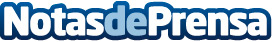 Selligent lanza Selligent Data Studio PRO, una solución de Dashboard e Informes para Selligent Marketing CloudLas marcas obtienen una herramienta de información flexible y centralizada para brindar apoyo al marketing omnicanal a la velocidad del clienteDatos de contacto:Emily Riley914-330-1128Nota de prensa publicada en: https://www.notasdeprensa.es/selligent-lanza-selligent-data-studio-pro-una Categorias: Internacional Marketing E-Commerce http://www.notasdeprensa.es